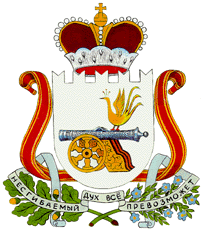 Р Е Ш Е Н И Еот 27  марта 2024 года            	№  05                                                                         Об утверждении проекта отчета об исполнении бюджета муниципального образования Сметанинского сельского поселения Смоленского района Смоленской области за 2023 год Статья 11. Утвердить проект отчета об исполнении бюджета муниципального образования Сметанинского сельского поселения Смоленского  района Смоленской области за 2023 год по доходам в сумме 10 031,1 тыс. рублей, по расходам в сумме 10 329,4тыс. рублей с превышением расходов над доходами (дефицит бюджета муниципального образования Сметанинского сельского поселения Смоленского района Смоленской области) в сумме – 298,3 тыс. рублей.Статья 2Утвердить показатели:1. доходов бюджета муниципального образования Сметанинского сельского поселения Смоленского района Смоленской области за 2023 год  согласно приложению № 1 к настоящему решению;2. расходов бюджета муниципального образования Сметанинского сельского поселения Смоленского района Смоленской области за 2023 год по ведомственной структуре расходов бюджетов  согласно приложению № 2 к настоящему решению;3. расходов бюджета муниципального образования Сметанинского сельского поселения Смоленского района Смоленской области за 2023 год по разделам и подразделам классификации расходов бюджетов согласно приложению № 3 к настоящему решению;4. источников финансирования дефицита бюджета муниципального образования Сметанинского сельского поселения Смоленского района Смоленской области за 2023 год по кодам классификации  источников финансирования дефицита бюджетов согласно приложению № 4 к настоящему решению.Статья 3Настоящее решение опубликовать в газете «Сельская правда». Статья 4Настоящее решение вступает в силу с момента официального опубликования. Исполняющий полномочияГлавы муниципального образованияСметанинского сельского поселенияСмоленского района Смоленской области                               С.И.Мачульский                                                                                                                             Приложение №1к решению Совета депутатов Сметанинского сельского поселения Смоленского района Смоленской области от 27.03.2024 года №05   «Об утверждении проекта  отчета об исполнении бюджета муниципального образования  Сметанинского сельского поселения Смоленского района Смоленской области за 2023 годДоходы бюджета муниципального образования Сметанинского сельского поселения Смоленского района  Смоленской области за 2023 год по кодам классификации доходов бюджетовтыс. руб.Приложение №2к решению Совета депутатов Сметанинского сельского поселения Смоленского района Смоленской области от27.03.2024 года № 05   «Об утверждении проекта отчета об исполнении бюджета муниципального образования Сметанинского сельского поселения Смоленского района Смоленской области за 2023 год»Расходы бюджета муниципального образования Сметанинского сельского поселения Смоленского района Смоленской области за 2023 год по ведомственной структуре расходов бюджетовтыс. руб.Приложение № 3к решению Совета депутатов Сметанинского сельского поселения Смоленского района Смоленской области от 27.03.2024 №05  «Об утверждении проекта отчета об исполнении бюджета муниципального образования  Сметанинского сельского поселения Смоленского района Смоленской области за 2023 год»Расходы бюджета муниципального образования Сметанинского сельского поселения Смоленского района Смоленской области за 2023 год по разделам и подразделам  классификации расходов бюджетовтыс. руб.Приложение № 4к решению Совета депутатов Сметанинского сельского поселения Смоленского района Смоленской области от27.03.2024 № 05 «Об утверждении проекта  отчета об исполнении бюджета муниципального образования  Сметанинского сельского поселения Смоленского района Смоленской области за 2023 год»Источники финансирования дефицита бюджета муниципального образования Сметанинского сельского поселения Смоленского района Смоленской области в 2023 году по кодам классификации источников финансирования дефицита бюджетов                                                                                                                                                    тыс.рублейСОВЕТ ДЕПУТАТОВ СМЕТАНИНСКОГО СЕЛЬСКОГО ПОСЕЛЕНИЯ СМОЛЕНСКОГО РАЙОНА СМОЛЕНСКОЙ ОБЛАСТИНаименование показателяКодИсполненоНаименование показателяКодИсполнено      Федеральное казначейство1002 144,7        Доходы от уплаты акцизов на дизельное топливо, подлежащие распределению между бюджетами субъектов Российской Федерации и местными бюджетами с учетом установленных дифференцированных нормативов отчислений в местные бюджеты (по нормативам, установленным Федеральным законом о федеральном бюджете в целях формирования дорожных фондов субъектов Российской Федерации)103022310100001001 111,3        Доходы от уплаты акцизов на моторные масла для дизельных и (или) карбюраторных (инжекторных) двигателей, подлежащие распределению между бюджетами субъектов Российской Федерации и местными бюджетами с учетом установленных дифференцированных нормативов отчислений в местные бюджеты (по нормативам, установленным Федеральным законом о федеральном бюджете в целях формирования дорожных фондов субъектов Российской Федерации)103022410100001005,8        Доходы от уплаты акцизов на автомобильный бензин, подлежащие распределению между бюджетами субъектов Российской Федерации и местными бюджетами с учетом установленных дифференцированных нормативов отчислений в местные бюджеты (по нормативам, установленным Федеральным законом о федеральном бюджете в целях формирования дорожных фондов субъектов Российской Федерации)103022510100001001 148,6        Доходы от уплаты акцизов на прямогонный бензин, подлежащие распределению между бюджетами субъектов Российской Федерации и местными бюджетами с учетом установленных дифференцированных нормативов отчислений в местные бюджеты (по нормативам, установленным Федеральным законом о федеральном бюджете в целях формирования дорожных фондов субъектов Российской Федерации)10302261010000100-121,0      Федеральная налоговая служба1826 073,8        Налог на доходы физических лиц с доходов, источником которых является налоговый агент, за исключением доходов, в отношении которых исчисление и уплата налога осуществляются в соответствии со статьями 227, 2271 и 228 Налогового кодекса Российской Федерации101020100100001002 341,3        Налог на доходы физических лиц с доходов, полученных от осуществления деятельности физическими лицами, зарегистрированными в качестве индивидуальных предпринимателей, нотариусов, занимающихся частной практикой, адвокатов, учредивших адвокатские кабинеты, и других лиц, занимающихся частной практикой в соответствии со статьей 227 Налогового кодекса Российской Федерации10102020010000100-29,6        Налог на доходы физических лиц с доходов, полученных физическими лицами в соответствии со статьей 228 Налогового кодекса Российской Федерации101020300100001005,0        Налог на доходы физических лиц части суммы налога, превышающей 650 000 рублей, относящейся к части налоговой базы, превышающей 5 000 000 рублей10102080010000100504,4       Налог на доходы физических лиц части суммы налога, превышающей 650 000 рублей,1010213001100011064,9        Налог на доходы физических лиц части суммы налога, превышающей 650 000 рублей,101021400110001101 500,7Единый сельскохозяйственный налог10503010010000110-26,6Налог на имущество физических лиц10601030101000110322,2        Земельный налог с организаций, обладающих земельным участком, расположенным в границах сельских поселений106060331000001001177,8        Земельный налог с физических лиц, обладающих земельным участком, расположенным в границах сельских поселений10606043100000100213,7      финансовое управление Администрации муниципального образования "Смоленский район" Смоленской области912626,9        Дотации бюджетам сельских поселений на выравнивание бюджетной обеспеченности из бюджетов муниципальных районов20216001100000100626,9      Администрация Сметанинского сельского поселения Смоленского района Смоленской области9381185,7        Доходы, получаемые в виде арендной платы, а также средства от продажи права на заключение договоров аренды за земли, находящиеся в собственности сельских поселений (за исключением земельных участков муниципальных бюджетных и автономных учреждений)1110502510000010016,5        Доходы от сдачи в аренду имущества, находящегося в оперативном управлении органов управления сельских поселений и созданных ими учреждений (за исключением имущества муниципальных бюджетных и автономных учреждений)11105035100000100205,4        Прочие субсидии бюджетам сельских поселений20229999100000100728,0        Субвенции бюджетам сельских поселений на осуществление первичного воинского учета на территориях, где отсутствуют военные комиссариаты20235118100000100107,1        Прочие межбюджетные трансферты передаваемые бюджетам сельских поселений20249999000000150128,7ИТОГО ДОХОДОВИТОГО ДОХОДОВ10 031,1Наименование показателяВед.Разд.Ц.ст.Расх.ИсполнениеНаименование показателяВед.Разд.Ц.ст.Расх.Исполнение    Администрация Сметанинского сельского поселения Смоленского района Смоленской области9380000000000000000010 329,4      ОБЩЕГОСУДАРСТВЕННЫЕ ВОПРОСЫ938010000000000000003 328,4        Функционирование высшего должностного лица субъекта Российской Федерации и муниципального образования938010200000000000000,0          Расходы на обеспечение деятельности органов местного самоуправления938010299002001400000,0            Фонд оплаты труда государственных (муниципальных) органов938010299002001401210,0              Заработная плата938010299002001401210,0            Взносы по обязательному социальному страхованию на выплаты денежного содержания и иные выплаты работникам государственных (муниципальных) органов938010299002001401290,0              Начисления на выплаты по оплате труда938010299002001401290,0        Функционирование Правительства Российской Федерации, высших исполнительных органов государственной власти субъектов Российской Федерации, местных администраций938010400000000000003 046,7          Расходы на обеспечение деятельности органов местного самоуправления938010499005001400003 046,7            Фонд оплаты труда государственных (муниципальных) органов938010499005001401211 723,3              Заработная плата938010499005001401211 720,0              Социальные пособия и компенсации персоналу в денежной форме938010499005001401213,2            Взносы по обязательному социальному страхованию на выплаты денежного содержания и иные выплаты работникам государственных (муниципальных) органов93801049900500140129518,5              Начисления на выплаты по оплате труда93801049900500140129518,5            Прочая закупка товаров, работ и услуг93801049900500140244782,3              Услуги связи9380104990050014024463,8              Транспортные услуги9380104990050014024417,7              Арендная плата за пользование имуществом (за исключением земельных участков и других обособленных природных объектов)938010499005001402446,4              Работы, услуги по содержанию имущества938010499005001402447,6              Прочие работы, услуги93801049900500140244518,5              Страхование938010499005001402441,2              Увеличение стоимости основных средств9380104990050014024450,8              Увеличение стоимости горюче-смазочных материалов93801049900500140244109,9              Увеличение стоимости прочих материальных запасов938010499005001402446,4            Закупка энергетических ресурсов9380104990050014024713,6              Коммунальные услуги9380104990050014024713,6            Уплата иных платежей938010499005001408539,0              Штрафы за нарушение законодательства о налогах и сборах, законодательства о страховых взносах938010499005001408530,0              Иные выплаты текущего характера организациям938010499005001408539,0        Обеспечение деятельности финансовых, налоговых и таможенных органов и органов финансового (финансово-бюджетного) надзора9380106000000000000025,1          Иные межбюджетные трансферты из бюджетов сельских поселений в бюджет муниципального образования "Смоленский район" Смоленской области на решение вопросов местного значения938010699005П200200025,1            Иные межбюджетные трансферты938010699005П200254025,1              Перечисления другим бюджетам бюджетной системы Российской Федерации938010699005П200254025,1        Резервные фонды938011100000000000000,0          Расходы за счет средств резервного фонда местной администрации938011181010277700000,0            Резервные средства938011181010277708700,0              Иные выплаты текущего характера физическим лицам938011181010277708700,0        Другие общегосударственные вопросы93801130000000000000256,6          Мероприятия по содержанию, проведению капитального и текущего ремонта муниципального жилого фонда в том числе по решениям судов9380113870012083000099,8            Прочая закупка товаров, работ и услуг9380113870012083024427,1              Коммунальные услуги938011387001208302443,8              Работы, услуги по содержанию имущества9380113870012083024423,3            Закупка энергетических ресурсов9380113870012083024772,7              Коммунальные услуги9380113870012083024772,7          Мероприятия по оплате взносов на капитальный ремонт муниципального жилого фонда9380113870012084000081,7            Прочая закупка товаров, работ и услуг9380113870012084024481,7              Работы, услуги по содержанию имущества9380113870012084024481,7          Обеспечение содержания, обслуживания и распоряжения объектами муниципальной собственности в муниципальном образовании9380113870012097000051,4            Прочая закупка товаров, работ и услуг9380113870012097024442,0              Прочие работы, услуги9380113870012097024442,0            Исполнение судебных актов Российской Федерации и мировых соглашений по возмещению причиненного вреда938011387001209708313,3              Штрафы за нарушение законодательства о закупках и нарушение условий контрактов (договоров)938011387001209708310,3              Иные выплаты текущего характера организациям938011387001209708313,0            Уплата налога на имущество организаций и земельного налога938011387001209708510,1              Налоги, пошлины и сборы938011387001209708510,1            Уплата прочих налогов, сборов938011387001209708526,0              Налоги, пошлины и сборы938011387001209708526,0          Проведение семинаров, фестивалей, конкурсов и других мероприятий, единовременное денежное вознаграждение и иные расходы муниципального образования.9380113992022064000023,7            Прочая закупка товаров, работ и услуг9380113992022064024423,7              Прочие работы, услуги9380113992022064024420,6              Увеличение стоимости прочих материальных запасов однократного применения938011399202206402443,1      НАЦИОНАЛЬНАЯ ОБОРОНА93802000000000000000107,1        Мобилизационная и вневойсковая подготовка93802030000000000000107,1          Субвенции на осуществление первичного воинского учета, на территориях, где отсутствуют военные комиссариаты на территории муниципального образования93802037800151180000107,1            Фонд оплаты труда государственных (муниципальных) органов9380203780015118012153,7              Заработная плата9380203780015118012153,7            Взносы по обязательному социальному страхованию на выплаты денежного содержания и иные выплаты работникам государственных (муниципальных) органов9380203780015118012916,2              Начисления на выплаты по оплате труда9380203780015118012916,2            Прочая закупка товаров, работ и услуг9380203780015118024437,1              Увеличение стоимости основных средств9380203780015118024417,9              Увеличение стоимости прочих материальных запасов9380203780015118024419,2      НАЦИОНАЛЬНАЯ ЭКОНОМИКА938040000000000000003 168,7        Дорожное хозяйство (дорожные фонды)938040900000000000003 153,7          Мероприятия направленные на содержание, совершенствование и развитие сети автомобильных дорог938040987001208000003 153,7            Прочая закупка товаров, работ и услуг938040987001208002443 153,7              Транспортные услуги93804098700120800244206,5              Работы, услуги по содержанию имущества938040987001208002442 947,2              Прочие работы, услуги938040987001208002440,0              Увеличение стоимости строительных материалов938040987001208002440,0              Увеличение стоимости прочих материальных запасов938040987001208002440,0        Другие вопросы в области национальной экономики9380412000000000000015,0          Мероприятия по землепользованию и землеустройству9380412870012088000015,0            Закупка товаров, работ и услуг для обеспечения государственных (муниципальных) нужд в области геодезии и картографии вне рамок государственного оборонного заказа9380412870012088024515,0              Прочие работы, услуги9380412870012088024515,0      ЖИЛИЩНО-КОММУНАЛЬНОЕ ХОЗЯЙСТВО938050000000000000003 725,3        Коммунальное хозяйство938050200000000000001 392,2          Ремонт, реконструкция и строительство площадок для накопления твердых коммунальных отходов на территории Сметанинского сельского поселения на 2021-2023 годы938050267401S0850000735,4            Прочая закупка товаров, работ и услуг938050267401S0850244735,4              Работы, услуги по содержанию имущества938050267401S08502440,0              Увеличение стоимости основных средств938050267401S0850244735,4          Мероприятия по содержанию, проведению капитального и текущего ремонта муниципального жилого фонда в том числе по решениям судов938050287001208300000,0            Прочая закупка товаров, работ и услуг938050287001208302440,0              Работы, услуги по содержанию имущества938050287001208302440,0              Увеличение стоимости основных средств938050287001208302440,0          Мероприятия по выравниванию выпадающих доходов и прочие мероприятия в сфере жилищно - коммунального хозяйства93805028700120850000656,8            Прочая закупка товаров, работ и услуг93805028700120850244656,8              Работы, услуги по содержанию имущества93805028700120850244590,5              Страхование938050287001208502449,4              Увеличение стоимости основных средств9380502870012085024457,0          Обеспечение содержания, обслуживания и распоряжения объектами муниципальной собственности в муниципальном образовании938050287001209700000,0            Прочая закупка товаров, работ и услуг938050287001209702440,0              Прочие работы, услуги938050287001209702440,0          Субсидии на осуществление деятельности по созданию мест (площадок) накопления твердых коммунальных отходов и приобретение контейнеров (бункеров) для накопления твердых коммунальных отходов938050287001S08500000,0            Прочая закупка товаров, работ и услуг938050287001S08502440,0              Работы, услуги по содержанию имущества938050287001S08502440,0        Благоустройство938050300000000000002 333,1          Мероприятия направленные на прочее благоустройство93805038700120810000602,9            Прочая закупка товаров, работ и услуг93805038700120810244602,9              Коммунальные услуги9380503870012081024430,9              Работы, услуги по содержанию имущества93805038700120810244419,0              Прочие работы, услуги938050387001208102440,0              Увеличение стоимости основных средств93805038700120810244135,0              Увеличение стоимости горюче-смазочных материалов938050387001208102440,6              Увеличение стоимости мягкого инвентаря938050387001208102440,5              Увеличение стоимости прочих материальных запасов9380503870012081024416,9          Мероприятия по содержанию мест захоронения93805038700120820000176,2            Прочая закупка товаров, работ и услуг93805038700120820244176,2              Коммунальные услуги9380503870012082024419,1              Работы, услуги по содержанию имущества93805038700120820244157,1          Мероприятия по содержанию и обслуживанию уличного освещения938050387001208600001 554,0            Прочая закупка товаров, работ и услуг93805038700120860244332,7              Работы, услуги по содержанию имущества93805038700120860244142,0              Увеличение стоимости основных средств93805038700120860244190,8            Закупка энергетических ресурсов938050387001208602471 221,2              Коммунальные услуги938050387001208602471 221,2ВСЕГО РАСХОДОВВСЕГО РАСХОДОВВСЕГО РАСХОДОВВСЕГО РАСХОДОВВСЕГО РАСХОДОВ10 329,4Наименование показателяРазд.ИсполнениеНаименование показателяРазд.Исполнение    Администрация Сметанинского сельского поселения Смоленского района Смоленской области000010 329,4      ОБЩЕГОСУДАРСТВЕННЫЕ ВОПРОСЫ01003 328,4        Функционирование высшего должностного лица субъекта Российской Федерации и муниципального образования01020,0        Функционирование Правительства Российской Федерации, высших исполнительных органов государственной власти субъектов Российской Федерации, местных администраций01043 046,7        Обеспечение деятельности финансовых, налоговых и таможенных органов и органов финансового (финансово-бюджетного) надзора010625,1        Резервные фонды01110,0        Другие общегосударственные вопросы0113256,6      НАЦИОНАЛЬНАЯ ОБОРОНА0200107,1        Мобилизационная и вневойсковая подготовка0203107,1      НАЦИОНАЛЬНАЯ ЭКОНОМИКА04003 168,7        Дорожное хозяйство (дорожные фонды)04093 153,7        Другие вопросы в области национальной экономики041215,0      ЖИЛИЩНО-КОММУНАЛЬНОЕ ХОЗЯЙСТВО05003 725,3        Коммунальное хозяйство05021 392,2        Благоустройство05032 333,1ВСЕГО РАСХОДОВ:ВСЕГО РАСХОДОВ:10 329,4Наименование показателяКод источника финансирования дефицита бюджета по бюджетной классификацииКассовое исполнениеНаименование показателяКод источника финансирования дефицита бюджета по бюджетной классификацииКассовое исполнениеНаименование показателяКод источника финансирования дефицита бюджета по бюджетной классификацииКассовое исполнениеНаименование показателяКод источника финансирования дефицита бюджета по бюджетной классификацииКассовое исполнениеНаименование показателяКод источника финансирования дефицита бюджета по бюджетной классификацииКассовое исполнениеИсточники финансирования дефицита бюджета - всегоx298,3в том числе:источники внутреннего финансирования бюджетаx-из них:источники внешнего финансирования бюджетаx-из них:Изменение остатков средств000 01 00 00 00 00 0000 000298,3увеличение остатков средств, всего000 01 05 00 00 00 0000 500-11 721,1  Увеличение прочих остатков средств бюджетов000 01 05 02 00 00 0000 500-11 721,1  Увеличение прочих остатков денежных средств бюджетов000 01 05 02 01 00 0000 510-11 721,1  Увеличение прочих остатков денежных средств бюджетов сельских поселений000 01 05 02 01 10 0000 510-11 721,1уменьшение остатков средств, всего000 01 05 00 00 00 0000 60012 019,4  Уменьшение прочих остатков средств бюджетов000 01 05 02 00 00 0000 60012 019,4  Уменьшение прочих остатков денежных средств бюджетов000 01 05 02 01 00 0000 61012 019,4  Уменьшение прочих остатков денежных средств бюджетов сельских поселений000 01 05 02 01 10 0000 61012 019,4